Unit #14 – Early Cold War Extra CreditTask:  Read the full Truman Doctrine belowDescribe the action President Truman is asking Congress to take.  How does he justify those actions? Explain the historical circumstances facing Greece, America and the world that Truman uses to justify his requests.  (provide and explain at least 3 examples)  (Full T.E.A.L. paragraph; 5-7 sentences using specific evidence and analysis). Do you agree or disagree with President Truman’s justification of the Truman Doctrine?  Explain.   (1 Full T.E.A.L. paragraph; 5-7 sentences using specific evidence and analysis).  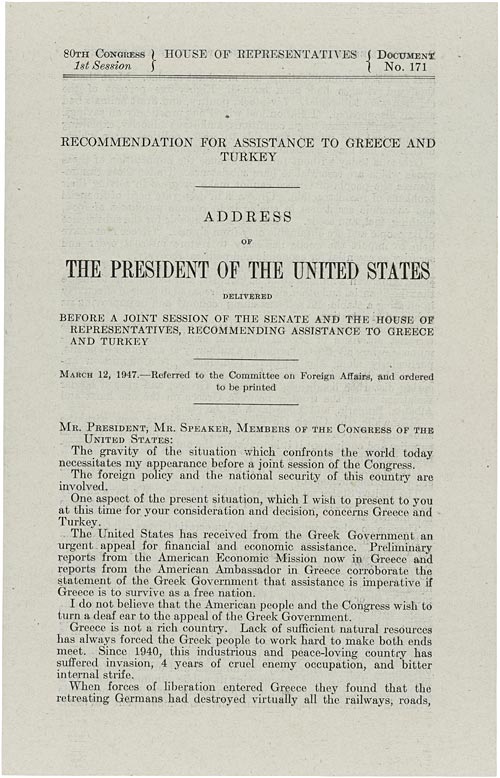 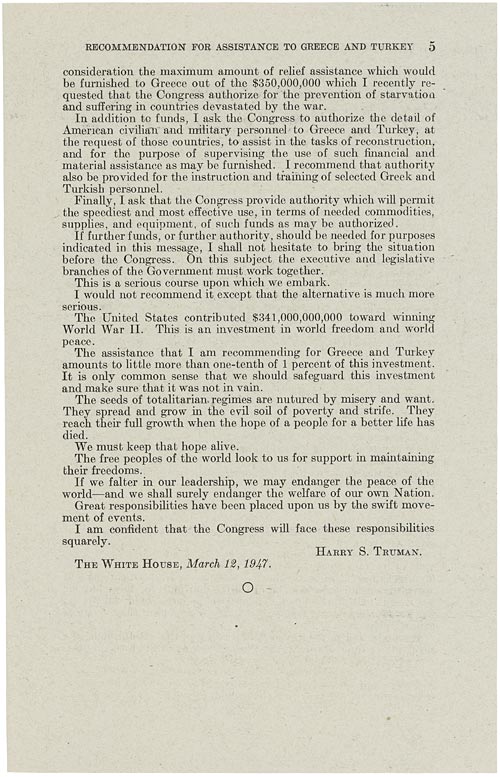 